Н А К А З28.11. 2014                                                                                             № 228Про підсумки проведення І (районного) етапу міського конкурсукабінетів учнівського самоврядування загальноосвітніх та позашкільнихнавчальних закладів у 2014 році         На виконання наказу управління освіти адміністрації Ленінського  району  Харківської   міської  ради   від  10.11.2014  № 215   «Про проведення І (районного) етапу міського конкурсу кабінетів учнівського самоврядування загальноосвітніх та позашкільних навчальних закладів у 2014 році» з метою активізації діяльності учнів в органах шкільного самоврядування, підвищення престижу, підтримки та заохочення учнівської громадської діяльності, забезпечення оптимальних умов для роботи учнівського самоврядування, виявлення і популяризації кращого досвіду роботи органів учнівського самоврядування, самореалізації  особистості,  розвитку творчих, лідерських здібностей учнівської молоді з 17 листопада по 25 листопада 2014 року був проведений районний конкурс кабінетів учнівського самоврядування загальноосвітніх та позашкільних навчальних закладів (далі- Конкурс). У  Конкурсі  взяли  участь 4 загальноосвітніх навчальних заклади: Харківська гімназія №13 Харківської міської ради Харківської області (далі – ХГ № 13), Харківська спеціалізована школа І-ІІІ ступенів №18 Харківської міської ради Харківської області (далі – ХСШ №18), Харківська спеціалізована школа І-ІІІ ступенів №108 Харківської міської ради Харківської області (далі – ХСШ № 108), Харківська загальноосвітня школа І-ІІІ ступенів №136 Харківської міської ради Харківської області (далі – ХЗОШ № 136). Журі підвело підсумки і визначила переможцями всіх учасників  Конкурсу. Інші загальноосвітні  і позашкільні  навчальні заклади у Конкурсі участі не брали.    На підставі рішення журіНАКАЗУЮ:1. Затвердити  результати  Конкурсу (протокол додається).2.  Визначити переможцями Конкурсу та нагородити грамотами управління освіти за:І місце – ХСШ № 108;ІІ місце – ХГ № 13, ХЗОШ № 136;ІІІ місце – ХСШ № 18.3. Директорам  навчальних закладів району:3.1. Проаналізувати  результати  Конкурсу.                                                                                                       До 26.12.20143.2. Продовжити роботу по створенню кабінетів учнівського самоврядування.                                                                                       Протягом 2014/2015 н.р.                        3.3. Сприяти розвитку, оновленню кабінетів учнівського самоврядування в підпорядкованих навчальних закладах                                                                                                                                           постійно4.  Методисту методичного центру  управління  освіти  Сниткіній Т.І.:                                                                                                            4.1. Направити матеріали переможців Конкурсу до оргкомітету міського конкурсу кабінетів учнівського самоврядування загальноосвітніх та позашкільних навчальних закладів                                                                                                                                                                                                                                  до 30.11.2014.2. Провести моніторинг діяльності учнівського самоврядування в загальноосвітніх навчальних закладах №№ 57, 67, 69, 86, 87,126,152, які не брали участь у Конкурсі.                                                                   Протягом  лютого – березня 2015 року6. Завідувачу лабораторії комп'ютерних технологій в освіті Зубахіну І.М. розмістити цей наказ на сайті управління освіти.                                                                                                            До 10.12.20147. Контроль за виконанням даного наказу покласти на завідувача методичного  центру управління  освіти Ляліну Т.Є.Начальник управління освіти                                                   І.І. ГорбачоваЗ наказом ознайомлені:Ляліна Т.Є.                                Сниткіна Т.І.Зубахін І.М.Попова Ю.В.Сниткіна,7349841                                                                                                                                                                                                Додаток                                                                                                                                                                                             до наказу управління освіти                                                                                                                                                                                           від 28.11.2014 №228                                                                            Сводний протокол                                                   І (районного) туру міського конкурсу – огляду                                                             кабінетів учнівського самоврядування     Голова журі:                              Л.В.  Толчинська    Члени журі:                              Т.І. Сниткіна;                                           М. Євко;                                         Д.Скотаренко;                                                         Ю.В. Попова;                                          О. Смага;                                        М. Пархоменко                                                          Т. Гринько;                                             В. Миронова;                                                          М. Фещенко;                                          К. Мішустіна;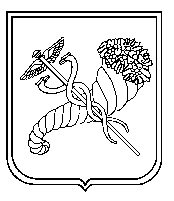 №з/п  №№   ЗНЗ    Критерії                                              Ж             У            Р             І                                              Ж             У            Р             І                                              Ж             У            Р             І                                              Ж             У            Р             І                                              Ж             У            Р             І                                              Ж             У            Р             І                                              Ж             У            Р             І                                              Ж             У            Р             І                                              Ж             У            Р             І                                              Ж             У            Р             І                                              Ж             У            Р             І  ЗКБ(середній)  ПБ  Місце№з/п  №№   ЗНЗ    Критерії1234567891011  ЗКБ(середній)  ПБ  Місце1.ХГ №13Нормативне, методичне забезпечення 8, 51099, 510101010109, 510   9, 68   32,8    ІІ1.ХГ №13Матеріально- технічне  забезпечення5, 5765, 57777757   6,4   32,8    ІІ1.ХГ №13Результативність роботи кабінету1215,513,511,512,517,517,515,514,51212     14   32,8    ІІ1.ХГ №13Раціональність  оформлення і дотримання техніки безпеки13333333323     2,72   32,8    ІІ2.ХСШ № 18Нормативне, методичне забезпечення 101010910101010977   9, 3   32,1   ІІІ2.ХСШ № 18Матеріально- технічне  забезпечення776677776, 575    6, 6   32,1   ІІІ2.ХСШ № 18Результативність роботи кабінету1416,5141416,519,51513118,58    13,6   32,1   ІІІ2.ХСШ № 18Раціональність  оформлення і дотримання техніки безпеки3313333332,51,5     2,6   32,1   ІІІ3.ХСШ №108Нормативне, методичне забезпечення 1010991091010101010   8, 8   37, 4    І3.ХСШ №108Матеріально- технічне  забезпечення77777777777      7   37, 4    І3.ХСШ №108Результативність роботи кабінету202018,518,518,5201717,5201817   18,6   37, 4    І3.ХСШ №108Раціональність  оформлення і дотримання техніки безпеки33333333333     3   37, 4    І4.ХЗОШ № 136Нормативне, методичне забезпечення 1088,58,58,58,58,58,57,599    7,932,8    ІІМатеріально- технічне  забезпечення5,56 76,56,55,55,54,5  75,57      632,8    ІІРезультативність роботи кабінету1916192020171816,51612,518   17,432,8    ІІРаціональність  оформлення і дотримання техніки безпеки2,51,51,50,50,50,521,52,51,51,5    1,4532,8    ІІ